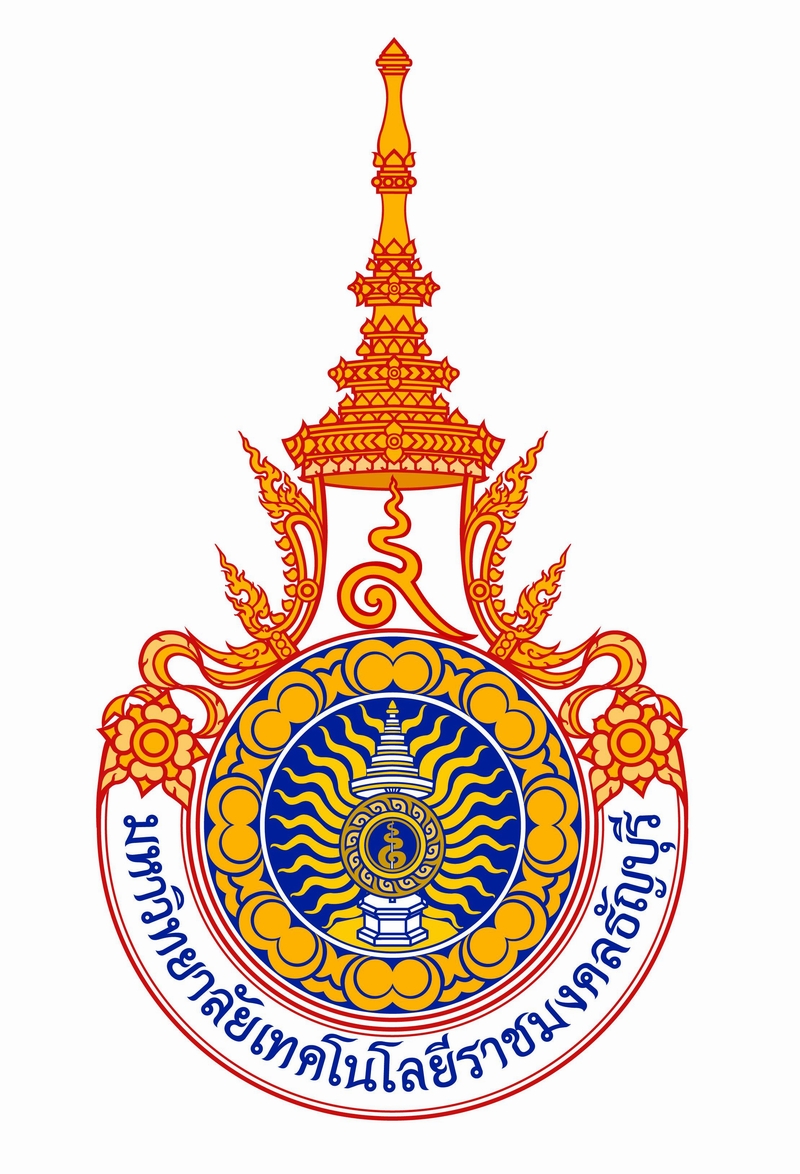 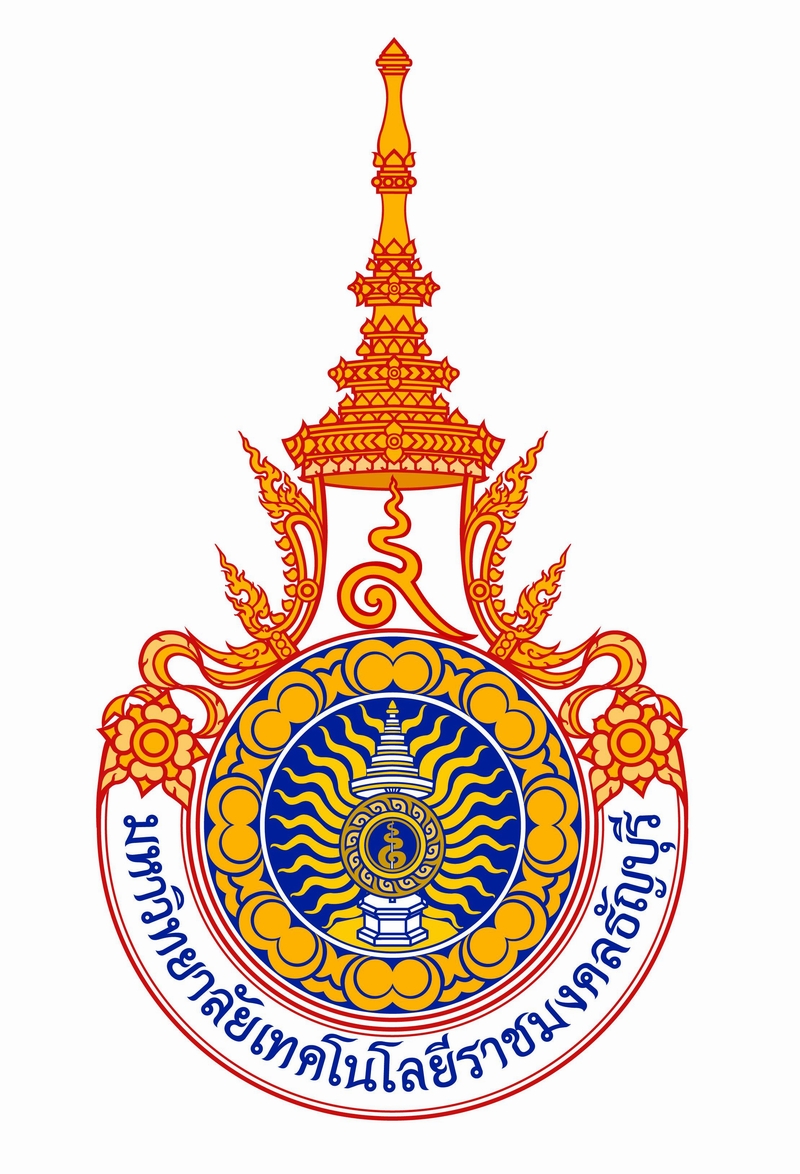 มหาวิทยาลัยเทคโนโลยีราชมงคลธัญบุรีฝ่ายยานพาหนะ กองอาคารสถานที่ โทร. 0 2549 4498ใบขออนุญาตใช้รถยนต์ไปราชการ	วันที่................เดือน........................................พ.ศ....................เรียน   ผู้อำนวยการกองอาคารสถานที่ข้าพเจ้า ............................................................... ตำแหน่ง ...........................................................................สังกัด (หน่วยงาน) ..................................................................................................โทร..............................................................หลักสูตร.....................................................................................................................................................................................ระดับ   	ป.ตรี           ป.บัณฑิต           ป.โท           ป.เอก         สายสนับสนุนคณะปฏิบัติภารกิจด้าน          การผลิตบัณฑิต             การบริการวิชาการ            การทำนุบำรุงศิลปะและวัฒนธรรม 	 การวิจัยและพัฒนา	 อื่นๆ........................................................มีความประสงค์จะขออนุญาตใช้รถยนต์ไปที่...............................................................................................................................เพื่อติดต่อราชการเรื่อง................................................................................................................................................................มีคนนั่ง.............................คน  สถานที่ให้รถไปรับ .....................................................................................................................ในวันที่...................เดือน............................................พ.ศ. ...................... ออกเดินทางเวลา ..................................น.ถึงวันที่...................เดือน............................................พ.ศ ........................	รายละเอียด 	คอย	ไม่ต้องคอย	กลับมารับเวลา................................น.ลงชื่อ......................................................ผู้ขออนุญาต	       ลงชื่อ............................................................หัวหน้าหน่วยงาน       (...................................................)		              (.........................................................)	